Teresa Rizos: Selten Schön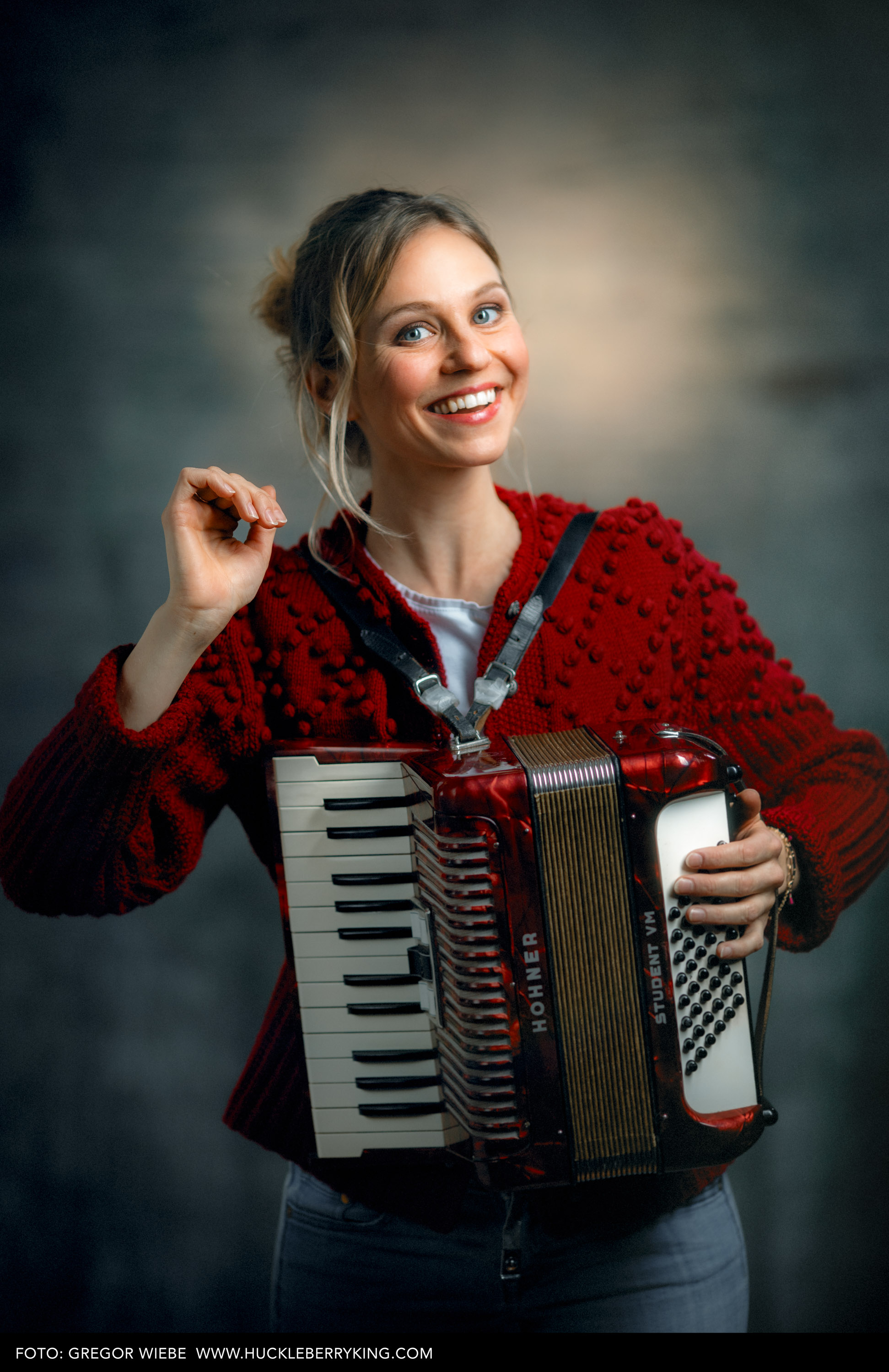 In ihrem ersten Bühnenprogramm „Selten Schön“ entführt Teresa Rizos ihr Publikum als Bühne-Alter Ego Franzi Riedinger leichtfüßig und charmant hintersinnig in ihre weißblaue Welt, in der scheinbar alles in Ordnung ist. Lächelnd in skurrilen Jugend-Erinnerungen schwelgend, erzählt von ihrer einäugigen Mutter, der Jodellegende Resi Riedinger, die ihr zum Schulbeginn statt dem Leberwurstbrot eine Zyankalikapsel in der Brotzeitbox mitgegeben hat. Oder berichtet von der Zeit, in der sie zum ersten Mal in ihrem Leben ihre Heimat, den Landkreis Soacherding verlassen hat, um als Dozentin für Bayerisches Kulturgut tätig zu sein- vorwiegend in Hospizen. Jetzt ist an der Zeit, endlich auf den Bühnen dieser Welt ihr Glück zu versuchen. Sie möchte mit ihren Schilderungen und Übungen - auch auf Ihrer Bühne - möglichst viele Menschen dazu animieren, sich den ursprünglichen bayerischen Lebensstil anzueignen, weil der einfach glücklich macht. Was ist das Echte, Unverfälschte? Hat Jodeln eine angstlösende Wirkung? Kann es uns sogar dem Weltfrieden ein Stückchen näherbringen? Ganz nebenbei, fast wie zufällig, erfüllt sie mit ihrem Kulturprogramm einen Bildungsauftrag der Bayerischen Landesregierung, dem sie mit ganzem Herzen nachkommt- vielleicht auch, weil eine nicht unerhebliche monetäre Vergütung vom Freistaat winkt.Biographisches zur Künstlerin: Die Bühnenfigur Franzi Riedinger, vermeintliche Jodel-Dozentin aus Soacherding, ist das erste kabarettistische Bühnen-Alter Ego der Musikkabarettistin und Schauspielerin Teresa Rizos. Teresa Rizos, geborene Münchnerin, sammelte ihre ersten Bühnenerfahrungen im Kinderchor der Bayerischen Staatsoper, und später im Jugendclub der Kammerspiele München. Wenig später folgte ihre erste Hauptrolle, und zwar in der BR-Serie "Dahoam is Dahoam" wo sie von 2007 bis 2012 in fast 1000 Folgen die Rolle der Caro Ertl spielte. Seitdem war sie in zahlreichen Film- und Kinoproduktionen zu sehen. Ihr komödiantisches Talent konnte Teresa unter anderem in der Kino-Komödie "Bocksprünge" als durchtrieben unschuldige "Valerie" zeigen. Regelmäßig und mit großer Leidenschaft steht Teresa Rizos auch auf den Theaterbühnen im gesamten deutschsprachigen Raum, wie z.B bei den Bad Hersfelder Festspielen , oder in der Komödie im Bayerischen Hof München. 